EXPENSE REPORT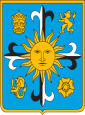 Note: 	This form shall be used for expense reimbursements, petty cash replenishment and liquidation of cash advances.Please attach original receipts/invoices and any other pertinent documents. Single payment of over P2000 from petty cash is not allowed.PURPOSE:	 1ST INQUIRER READ ALONG FESTIVAL                                                                        EMPLOYEE INFORMATION:Name:	__Rogelio Mariano Jr. (CASA President)___                Department:	     __Faculty of Arts and Letters ( UST – CASA) __		 Date Submitted:  December 8, 2011Charged:	    _Student Activity Fund (SAF)_________                  Cash Requisition No.  _____________________________DateRefDescriptionMealsTransportSuppliesLodgingRepairsOthersMisc.Total11/28/11000-082-723-001SuppliesP 80.00103-955-837-000Scotch TapesP 166.50000-082-723-001Tali P 60.00Cheap BoardP 96.00Double Sided TapeP 72.00CutterP 144.00FlowersP 264.00MaxP 400.0011/29/11103-955-837-000Scotch TapeP 36.75Nissan UrvanP 1200.00I certify the above expenses are for official business only.I certify the above expenses are for official business only.I certify the above expenses are for official business only.SubtotalSubtotalP 2518.75Less- AdvancesLess- Advances----------APPROVED:       Prof. Michael Anthony C. Vasco, Ph.D    (Dean/Head)                         Check No. __________                        Rev. Fr. Joseto N. Bernadas, Jr., O.P.    (Regent)     .APPROVED:       Prof. Michael Anthony C. Vasco, Ph.D    (Dean/Head)                         Check No. __________                        Rev. Fr. Joseto N. Bernadas, Jr., O.P.    (Regent)     .APPROVED:       Prof. Michael Anthony C. Vasco, Ph.D    (Dean/Head)                         Check No. __________                        Rev. Fr. Joseto N. Bernadas, Jr., O.P.    (Regent)     .APPROVED:       Prof. Michael Anthony C. Vasco, Ph.D    (Dean/Head)                         Check No. __________                        Rev. Fr. Joseto N. Bernadas, Jr., O.P.    (Regent)     .APPROVED:       Prof. Michael Anthony C. Vasco, Ph.D    (Dean/Head)                         Check No. __________                        Rev. Fr. Joseto N. Bernadas, Jr., O.P.    (Regent)     .APPROVED:       Prof. Michael Anthony C. Vasco, Ph.D    (Dean/Head)                         Check No. __________                        Rev. Fr. Joseto N. Bernadas, Jr., O.P.    (Regent)     .APPROVED:       Prof. Michael Anthony C. Vasco, Ph.D    (Dean/Head)                         Check No. __________                        Rev. Fr. Joseto N. Bernadas, Jr., O.P.    (Regent)     .Refund(Reimbursement)Refund(Reimbursement)Refund(Reimbursement)P 2518.75